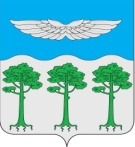 Администрация Борского сельсоветаТуруханскОГО районАКРАСНОЯРСКОГО КРАЯРАСПОРЯЖЕНИЕ15.03.2021 г.          		           п. Бор                          		       № 22-рО запрете палов сухой растительности в весенне-летний пожароопасный период 2021 г. 	Руководствуясь постановлением Правительства Красноярского края от 14.05.2012 №192-п "О запрете сельскохозяйственных палов на территории Красноярского края в весенне-летний пожароопасный период", ст. ст. 17, 20, 33  Устав Борского сельсовета:Запретить проведение палов сухой растительности на территории муниципального образования Борский сельсовет.Заместителю главы при возникновении палов сухой растительности на подведомственной территории организовать работу по подаче письменных заявлений о фактах пала в Пункт полиции Отдела МВД России по Туруханскому району для выявления причин и виновных лиц.Системному администратору Борского сельсовета опубликовать настоящее распоряжение на официальном сайте Борского сельсовета: www.borchane.ru.Секретарю Борского сельсовета осуществить рассылку настоящего распоряжения по организациям и предприятиям, осуществляющим свою деятельность на территории муниципального образования Борский сельсовет.Отменить распоряжение администрации Борского сельсовета Туруханского района Красноярского края от 27.03.2020 г. № 16-р «О запрете сухой растительности в весенне-летний пожароопасный период».Контроль за исполнением настоящего распоряжения оставляю за собой.Распоряжение вступает в силу со дня подписания.Глава Борского сельсовета                                                   В. Г. Соколов